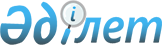 О признании утратившим силу решения акима города Семей от 22 июня 2022 года за № 3 "Об объявлении чрезвычайной ситуации природного характера"Решение акима города Семей области Абай от 9 августа 2023 года № 6. Зарегистрировано Департаментом юстиции области Абай 14 августа 2023 года № 107-18
      В соответствии со статьей 27 Закона Республики Казахстан "О правовых актах", аким города РЕШИЛ:
      1. Признать утратившим силу решение акима города Семей от 22 июня 2022 года № 3 "Об объявлении чрезвычайной ситуации природного характера" (зарегистрировано в Реестре государственной регистрации нормативных правовых актов за № 28638).
      2. Контроль за исполнением настоящего решения оставляю за собой.
      3. Настоящее решение вводится в действие по истечении десяти календарных дней после его первого официального опубликования.
					© 2012. РГП на ПХВ «Институт законодательства и правовой информации Республики Казахстан» Министерства юстиции Республики Казахстан
				
      Аким города Семей

Н. Нурсагатов
